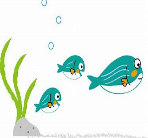 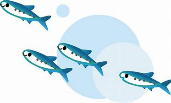 　　猛暑続きだった短い夏休みもあっという間に過ぎ、来週からは学校再開ですね．．．さて、急ではありますが夏休み最後の思い出に、相川海運産業の船に乗船し、回遊するイベントを下記の通り企画しました。みんなで社会見学を兼ねて、夏の海の普段見られない絶景を満喫したいとおもいます。　　　　　　　　　　　　　　　　　　　　　　	記　　　　　　　　1．日　　時　　　8月22日（土）2．集合時間　　　13：30（相学舎）　3．出航時刻　　　14：00～　　　　　　　　4．寄港時刻　　　15：00頃　 5．解　　散　　　16：00頃（相学舎）※予定航路　寒川港→工場地帯→アクアラインかディズニーランド沖※乗船予定船名　アクアマリン　ｏｒ　のじま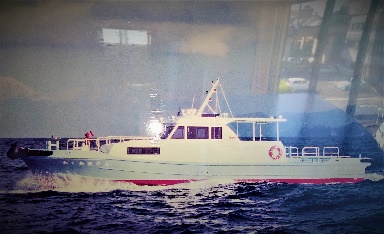 　　　　※持 ち 物：  水筒・帽子・汗拭きタオル（必ず運動靴を履かせてください。）船酔いする方は早めに昼食を済ませ、酔い止め薬を飲ませてきてください。　　　　　　　　　救命胴衣、着用いたします日除け用長袖、ご心配でしたらご用意ください。もうすぐ夏休み･･･すでに室内からは、ひとりで長野に合宿にいくんだ！猛暑対策には、アイリスオーヤマのハイパワーエアコンがお勧めだよ！など夏にまつわる色々な話が飛び交い、とてもほほえましい様子です。夏季休業開始前には、ご家庭でも学習や生活態度など、お子さんが頑張ってきたことを見つめ、伸びているところをたくさんほめてあげ、夏休みが健康で充実したものになるような配慮をお願いいたします。そして、夏休みには子どもたちが普段できない体験をたくさんさせてあげたいものですね。地域社会での遊び、自分で選択した学習など、相学舎でも夏休みが有意義になるようにサポ ートして参りたいと思います。計画したことは最後までねばり強く挑戦し、９月には一段と成長した姿になることを願っています。